 13.01.2022                                   с. Рязановка                                            № 03-пОб отмене постановления администрации от 17.11.2015 № 26-п «Об утверждении Административного регламента исполнения муниципальной функции по осуществлению муниципального контроля за  соблюдением законодательства в области розничной продажи алкогольной продукции на территории муниципального  образования  Рязановский сельсовет Асекеевского района Оренбургской области»На основании протеста прокурора от 30.12.2021 № 07-01-2021 постановление администрации от 17.11.2015 № 26-п «Об утверждении Административного регламента исполнения муниципальной функции по осуществлению муниципального контроля за  соблюдением законодательства в области розничной продажи алкогольной продукции на территории муниципального  образования  Рязановский сельсовет Асекеевского района Оренбургской области» отменить.Настоящее постановление вступает в силу после его подписания.Глава муниципального образования                                         А.В. БрусиловРазослано: прокурору района, в дело.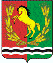 АДМИНИСТРАЦИЯМУНИЦИПАЛЬНОГО ОБРАЗОВАНИЯ РЯЗАНОВСКИЙ СЕЛЬСОВЕТ АСЕКЕВСКОГО РАЙОНА ОРЕНБУРГСКОЙ ОБЛАСТИП О С Т А Н О В Л Е Н И Е